BULLETIN D’ADHESION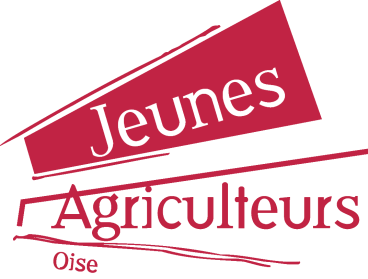 Année 2020                        Syndicat local Jeunes Agriculteurs de _ _ _ _ _ _ _ _ _ _ _ _ _ _ _ 1- CoordonnéesNom……………………………………………………………………………………………………………………………….Prénom………………………………………………………………………………………………………………….…..….Adresse………………………………………………………………………………………………………………………….Code Postal……………………………Commune…………………………………………………………………….Mail………………………………………………………………………….. Tel………………………………………………………….Date de naissance ……………………………………(si j’ai moins de 18 ans, je joins à ce bulletin, l’autorisation parentale disponible auprès de ma structure Jeunes Agriculteurs de l’Oise)2- Situation personnelleNiveau d’études :   BAC Pro   BPREA   BTS   Ingénieur   Autre (précisez) Indentification :      Agriculteur     Porteur de projet     Etudiant                                    Salarié Agricole    Aide familial    Autre (précisez)Date d’installation : …………………Installation :     Aidée     Non aidée     Cadre familial     Hors cadre familial3- ExploitationCheptel (nombre de têtes) : ……………………………………………………………………………………………Surface totale (ha) : …………………………………….……………………    Irrigant :  Oui   NonZonage :     Plaine       Défavorisée      Nitrates    Natura 2000    Périurbain               Signe de qualité :      AOP     IGP      AB       Autre (précisez)Commercialisation :  Vente directe     Circuit Court     Autre Circuit                                     (0 intermédiaire)          (1 intermédiaire)        (>1 intermédiaire)Atelier de transformation :  Oui     NonStatut de l’exploitation :  Individuel   GAEC      EARL      SCEA     Autre                                                                    (précisez nb associés…………………)Adhère à :  CUMA   Réseau de fermes de référence   Coopérative   Autre (précisez)Utilisation du service de remplacement :  Oui    Non4- Engagement Implications extérieures :  Coopérative       OPA       CUMA       Elu local                                                                   Autre (Précisez)Comment ai-je connu « Jeunes Agriculteurs » ?      
 Fête de l’agriculture      Groupe d’amis        JA Mag    Internet (Site web/ Réseaux Sociaux)            Autre (précisez) 5- Attentes vis-à-vis de « Jeunes Agriculteurs » ?………………………………………………………………………………………………………………………………………………………………………………………………………………………………………………………………………………………………………………………………………………………………………………………………………………………6- ADHESION Je souhaite adhérer au syndicat agricole Jeunes Agriculteurs de l’Oise au tarif de 55€. Je souhaite recevoir une factureSignaturePRODUCTION PRINCIPALE Apiculture Arboriculture Bovin lait Bovin viande Caprins Equins Conchyliculture Grandes cultures Héliciculture Horticulture Lapins Maraichage Œufs Olive Ovin lait Ovin viande PisciculturePolyculture élevage Porcs PPAM Veaux de boucherie Viticulture Volailles Autre (préciser)PRODUCTION SECONDAIRE Apiculture Arboriculture Bovin lait Bovin viande Caprins Equins Conchyliculture Grandes cultures Héliciculture Horticulture Lapins Maraichage Œufs Olive Ovin lait Ovin viande PisciculturePolyculture élevage Porcs PPAM Veaux de boucherie Viticulture Volailles Autre (préciser)